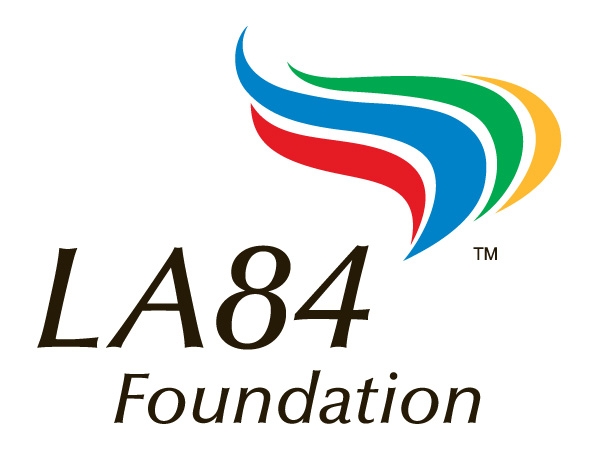 Cross Country ClinicforHigh School, Middle School, Elementary and Club CoachesCost:  FreeDate:  Sunday, August 13, 2017Location:  Foothill Technology High School100 Day Rd. Ventura, CA 93003Sign up:  Contact Charlie FeyhEmail:  Charles.feyh@yahoo.comPhone: 805-665-7408Tentative Schedule9:30:      	Registration:  Day of clinic registration available9:45:           	Introduction: 10:00:           Progressive Training #1: Setting up a training program11:00:         	Putting on a home meet12:00:         	Progressive Training #2: Workouts and workout plans 1:00:         	Nuggets of information to be successful at CC (panel discussion)2:00 PM:     Questions and AnswersOpen:	        Advanced sessions upon request.PresentersKen Reeves:     	Foothill Technology Cross-Country CoachBill Tokar:        	Ventura High School Girls’ Cross-Country CoachKevin Smith:      	Former Oak Park Cross-Country Coach Tim O’Rourke	Possible speaker—Coordinator of the LA84 CC and T&F coa 